МДК.01.04 теоретические основы начального курса математики с методикой преподаванияРеферат: «Методы и методики педагогического контроля результатов учебной деятельности младших школьников по математике»Выполнила:студентка Ш-42 группыШахова АлександраЕйск, 2021 г.ВВЕДЕНИЕ 
В педагогической литературе широко используются такие выражения и термины, как проверка, учет, контроль успеваемости, контроль учебного процесса, оценка знаний и отметка. К сожалению, установившегося и единого толкования этих терминов пока нет. Некоторые авторы стремятся их различать, а другие считают их синонимами. Чтобы в этом убедиться, достаточно обратиться к учебным пособиям по педагогике, общей и частной дидактике, методической литературе. Контроль знаний — это широкое по объему понятие. Он охватывает и включает другие компоненты как наблюдение и проверка, учет, оценка. Он позволяет установить качество теоретических знаний, практических умений и навыков учащихся, способы их учебной деятельности, степень их умственного развития, а также уровень мастерства учителя. Методика контроля ка целостная система состоит из равных структур компонентов. Анализ педагогической и методической литературы показывает, что основные направления методики контроля в разных источниках совпадают, но название терминов их классификация разница.В процессе обучения необходимо проводить отслеживание восприятия, усвоения и применения на практике учащимися пройденного учебного материала. Цель отслеживания – выяснить степень изученности пройденной темы для того, чтобы определить пробелы в знаниях и провести либо со всеми, либо с отдельными учениками повторно-закрепительные занятия. В случае положительного результата по итогам проведения контроля уверенно приступают к изучению новой темы. Эффективность процесса обучения достигается высокими показателями по результатам контроля знаний учащихся. Таким образом, контроль в педагогике — это инструмент, с помощью которого можно выявить недочеты, и при необходимости повысить уровень эффективности и качества учебного процесса.Контроль в педагогике определяется, как:·     учет знаний учащихся по истечении конкретного периода учебного года (четверть, полугодие, год), или после пройденных тем;·     проверка знаний, результаты которой позволят в дальнейшем скорректировать учебный процесс для повышения качества знаний обучающихся; определение уровня усвоенных знаний, приобретенных умений и навыков учеников для своевременного восполнения пробелов, если таковые имеются;·     оценка достижений учеников, позволяющая определить качество и объем усвоенных знаний;·     диагностика и последующая корректировка, при необходимости, полученных знаний.Иными словами, контроль в педагогике — это постоянное отслеживание результата обучения разными методами. Применяется не только для проверки знаний, но и для стимулирования и повышения мотивации учащихся хорошо учиться.Виды контроля.Нужно не только отслеживать результат, но и исправлять ошибки. Традиционно контроль делится на несколько видов:Предварительный. Используется в качестве диагностики имеющихся знаний, например, оставшихся после летних каникул. Как правило, проводится в самом начале учебного года для выявления уровня готовности учащихся к дальнейшему освоению учебной программы. В случае низких результатов предварительного контроля проводится курс повторения.Текущий. Обязательное сопровождение процесса обучения, которое позволяет определить усвоение пройденного материала и восполнить пробелы в знаниях, если таковые имеются по итогам текущего контроля. К такому виду контроля относятся опросы учащихся (фронтальные/выборочные) на уроках, тестирование после нескольких уроков.Периодический. Проводится после пройденной темы с целью определения уровня понимания и усвоения пройденного материала. Также может проводиться в конце четверти, полугодия. Логично завершает тематический период и определяет результат за конкретный период времени обучения.Тематический. Проводится после завершения определенной темы или раздела.Итоговый. Обобщает и систематизирует весь учебный материал, пройденный за весь курс/год обучения. Проводится в конце обучения в форме итоговых контрольных работ/срезов, тестирования или экзаменов.Формы и методы педагогического контроля.Контроль в педагогике — это ежедневное наблюдение учителя за усвоением знаний учеником, который имеет свои способы оценки результата обучения. Как правило, контроль имеет несколько форм и методов:1.  Устный. Данный вид контроля предполагает устные опросы, ответы учащегося с места и у доски. Наиболее популярна фронтальная форма опроса: краткие ответы с места всех учащихся на вопросы изученной главы, параграфа. Применяется также групповая форма опроса, например опрос «слабых» учеников с целью стимулирования повышения уровня успеваемости.  Индивидуальная форма опроса предполагает выступление или развернутый ответ одного учащегося у доски/перед аудиторией. Наиболее популярны доклады, рефераты, презентации. В процессе такого контроля учитель отслеживает степень изученности и понимания темы, умения раскрыть и подать материал перед аудиторией. Разнообразие в проведение занятия вносят комбинированные формы контроля, при которых учитель использует на уроке сочетание индивидуального, группового и фронтального опросов.2.  Письменный. К письменному контролю относится проверка тетрадей: классной и домашней работы, работа с рабочими тетрадями (на печатной основе). Предполагает проведение контрольных и самостоятельных письменных работ, тестирование.3.  Практический. Проведение практических и лабораторных работ выявляет умение учащихся применять знания на практике.4.  Машинный. Контроль с применением персональных компьютеров (тестирование). Удобная форма контроля, позволяющая экономить время как учителя, так и ученика, устанавливает единые требования к оценке знаний обучающихся. Кроме того, тестирование посредством интернет-ресурсов в режиме онлайн позволяет развивать самоконтроль учащихся в домашних условиях. Контроль в педагогике — это обратная связь между преподавателем и учеником. Зачастую опытные преподаватели применяют комбинированные формы и методы контроля на занятиях, добиваясь плотности и эффективности использования учебного времени.Требования к контролю с точки зрения педагогики.Контроль в педагогике — это не произвольная деятельность, направленная на проверку знаний и повышение эффективности обучения. Он имеет определенные требования:1.            Индивидуальный подход к контролю. Контролируют работу каждого ученика, как успешного, так и отстающего. Недопустимо смешивать достижения в обучении конкретных учащихся с коллективными достижениями.2.            Систематическое, регулярное проведение контроля в течение всего периода обучения.3.            Применение разнообразных форм и методов контроля.4.            Контроль всех показателей знаний. Контроль призван проверять уровень теоретических знаний, практических навыков и умений учащихся.5.            Объективность — главный принцип контроля. Полностью исключается субъективное или предвзятое отношение к ученикам. Отличник может иметь неудовлетворительный результат, а двоечник хороший или отличный. Завышение или занижение результатов контроля недопустимо.6.            Дифференцированный подход в контроле. В обязательном порядке учитываются личностные качества учеников, практикуется личностно-ориентированный подход. В последнее время широкой популярностью пользуется тестирование (тестовый контроль). Простые и удобные в использовании тестовые задания имеют свои недостатки, например, возможность «точного» предположения правильного ответа, которая не гарантирует знания по теме.Формы и методы контроля знаний в начальной школе на уроках математики.Контроль знаний учащихся является одной из наиболее сложных, нестареющих школьных проблем.Среди многочисленных и разнообразных мотивов, побуждающих учебную деятельность учащихся, существенным является контроль учителем знаний, усвоенных учащимися.Как известно, новое – это хорошо забытое старое. Эти слова в полной мере можно отнести к тестам в преподавании математики. Эта форма контроля знаний использовалась в 20-30 –ые года 20 века , но была незаслуженно забыта. Богатый опыт по использованию тестовой методики имеется в практике зарубежной школы , особенно американской. Опыт доказал ,что использование тестов уместно, когда проверяются знания на уровне распознавания, воспроизведения по образцу( в знакомой ситуации).В педагогической литературе отмечаются следующие достоинства школьных тестов: они действительны ( или показательны ) и диагностичны. Хороший тест дает широкие возможности для обоснованного индивидуального подхода к учащимся, для предупреждения отставания; тестовый учет сравнительно более объективен; грамотно составленный тест обладает высокой степенью надежности, то есть он измеряет точно; появляющаяся экономия времени может использоваться для активной мыслительной деятельности детей на урокеТам, где необходим логический, обоснованный, доказательный ответ" и "… эта методика изучения знаний учащихся не является наилучшей из всех существующих..".Диагностическую и прогностическую ценность метод тестов имеет только в сочетании с другими методами контроля.Часто использую в работе такую форму как опрос в парах. Безусловно такой опрос не дает точную картину знаний, но такая цель и не ставится. Главное в таком опросе – повторить теоретический материал, закрепить его, подготовить учащихся к изучению нового. Вопросы подготавливаются заранее, иногда самими детьми ( творческое домашнее задание ). Если оценивают ответы учащиеся, то до занятия знакомлю "учителей – дублеров " с разработанной оценочной таблицей.В тех случаях когда необходимо выявить "прокол" в знаниях группы учащихся, определить среди них лидеров и отстающих применяю тестовую методику. Я разделяю ту точку зрения, что тест позволяет выявить общую картину усвоения материала и вместе с тем дает возможность для индивидуальной работы как с успевающими так и с отстающими. Дифференцировать работу с указанными категориями учащихся мне также помогают разноуровневые самостоятельные и контрольные работы .Опрос по цепочке. Игра «Цепочка»Рассказ одного ученика прерывается в любом месте и передается другому жестом учителя. И так несколько раз до завершения ответа. Например на уроке математики в 4 классе: учитель разобрал на доске задачу. Теперь необходимо проверить и закрепить ее понимание. Развернутый комментарий как решалась задача полезно проводить по цепочке. Этот прием эффективен и при проверке домашнего задания.Отгадывание математических кросснамберов.Разгадывание кросснамберов следует предлагать учащимся для проверки их знаний по определенной теме. Предлагаемая карточка содержит кросснамбер, разгадать который можно, решив ряд задач. При этом работа интересна, нестандартна и не вызывает психического напряжения. В каждую клеточку вписывается по одной цифре. Правильность решения проверяется сразу: цифры, стоящие при пересечении горизонтали и вертикали, должны совпадать.Можно предложить учащимся составить кросснамберы на заданную тему.Дифференцированная проверочная работа в младших классах.Эту работу целесообразно проводить во время закрепления и обобщения пройденного. На доске записываются разноцветным мелом три варианта заданий различной степени сложности. Оценка «3» соответствует тексту, записанному зеленым цветом, оценка «4» - синему, оценка «5» - красному. На стене рядом помещается колонка с фамилиями учащихся, а справа три колонки вариантов. В каждой колонке количество столбцов должно соответствовать количеству заданий. Ученики выполняют задания по выбору каждое на отдельном листочке. Как только пример решен, ученик подходит к учителю, который мгновенно определяет, правильное решение или нет. Если ответ правильный, учитель забирает листочек, а ученик закрашивает на стенде ту клеточку, которая соответствует его варианту и номеру задания. Если ответ неверен, ученик отправляется искать ошибку или выполнять задание более легкого варианта. К концу урока учитель, ориентируясь на закрашенные клеточки стенда, имеет представление о подготовке всего класса и каждого ученика в отдельности.Устная контрольная работа.Учащимся раздается 5 – 6 вариантов карточек, содержащих вопросы по пройденной теме. В течение 6 –8 минут учащиеся обдумывают устные ответы на вопросы. Затем вызывается один из учащихся, а его дополняют те, у кого карточки того же варианта. Этот способ позволяет повторить довольно быстро какую-то небольшую тему и оценить ее усвоение большим количеством учащихся.Игра «Семицветик»Педагогу необходимо заранее подготовить бумажные цветы с семью цветными лепестками по количеству команд. За правильный ответ по пройденной теме команда получает один лепесток. Играют до тех пор, пока и одна из команд не соберет цветок полностью.  Щадящий опрос.Класс делится на две группы или по вариантам. Учитель задает вопрос — ученики первой группы отвечают на него, сообщая свои ответы друг другу "по цепочке". Затем на вопрос отвечает кто-то из учащихся или сам учитель. После этого ученики из первой группы ставят своим товарищам + или —. Достаточно десяти вопросов. Такой прием предполагает, что каждый ученик не только ответит минимум на пять вопросов, но и выслушает ответы на остальные пять.Опрос по видеоролику или анимации.Демонстрируется видео или анимационный ряд, подобранный учителем по теме. Но звук у ролика выключен. Ученик должен прокомментировать увиденное. Например, на уроке физики можно показать, как проводится тот или иной опыт. Ученик должен объяснить: какие физические законы работали в данном примере.ПОПС-формула.Строится на следующем:П — позицияО — обоснованиеП — примерС — следствие.Это прием творческого опроса, который, однако, учит лаконичности и развивает навыки логического мышления.Как применять? Учитель задает вопрос. Учащиеся подготавливают ответы по формуле, используя следующие предложения:П — "Я считаю, что…"О — "Потому что…"П — " Я могу доказать это на примере..."С — "Поэтому я делаю вывод, что…"Брейн-ринг.Подготавливаются вопросы, требующие лаконичных ответов или на которые можно ответить однозначно "да" или "нет". Побеждает в ринге тот, кто сумеет безошибочно ответить подряд на 5 вопросов ведущего. Вместо вопросов можно использовать примеры устного счета, мини-задачи и пр.Математическая эстафета.Этот вид контроля обычно эффективен при проверке умений пользоваться формулами, решать несложные задачи. Эстафету можно проводить с помощью карточек или с помощью доски. Таблицы составляются совершенно одинаковой сложности для каждого ряда. По команде учителя ученик, сидящий за первой партой, начинает заполнение первой пустой клетки таблицы. Заполнив, он передаёт таблицу соседу и так далее. Последний ученик в ряду, выполнив задание, кладёт карточку на учительский стол. Учитель проверяет правильность заполнения таблицы. Эстафету можно проводить и с помощью доски. Тогда на доске изображаются три таблицы, равнозначные по содержанию. По команде учителя ученики подбегают к доске, заполняют первую пустую клетку таблицы, возвращаются на своё место, а к доске выбегают следующие члены ряда. Побеждает тот ряд, который быстро и правильно заполнит свою таблицу.Математическое лото.Эта игра используется для закрепления изученной темы и повторения материала. Учитель готовит большие карты из расчёта 1-2 на парту и соответственное число маленьких карточек. Учитель читает пример ( или записывает его на доске), а ученики решают его устно или письменно. Тот , кто обнаружил на своей большой карте ответ и считает его правильным, забирает карточку у учителя и накрывает ею соответствующую клеточку. Выигрывает тот, кто раньше всех накрыл все клетки своих карт. Когда игра завершена, играющие переворачивают маленькие карточки и тогда, если все ответы верны, должна получиться определенная картинка.Математические турниры.Закрепление материала или проверку навыков в решении примеров и задач по определённой теме можно провести в виде турнира. Математические турниры проводятся в конце урока, когда ученики немного устали. А во время игры учебная деятельность активизируется, появляется стремление узнать и победить. Очевидно, что если бы эти задания были предложены просто в виде самостоятельной работы в конце урока, то ученики вряд ли решили все предложенные примеры и внимательно выслушали бы решения ещё нескольких аналогичных. Учащимся, участвовавшим в решении примеров и задач у доски, выставляются оценки в журнал. При этом учитывается выполнение заданий всей командой. (класс делят на 2 команды, которые получают задания в виде 2-3 несложных задач или 5-6 примеров). За ответами команд следят все ученики, а арбитром выступает учитель. Количество заданий определяется целью турнира, наличием времени, сложностью темы, составом играющих.Учителю необходимо заботиться о накопляемости оценок, о необходимости оценивать знания, умения и навыки по математике отдельных учащихся, добиваться активного включения учащихся в учебно-познавательную деятельность. Считаю, что предложенные формы учета и контроля знаний учащихся помогают решать основные цели урока. Однако, творчеству учителей нет предела. Поэтому это далеко не все формы, активизирующие деятельность учащихся на уроке математики.ЗАКЛЮЧЕНИЕКонтроль в начальных классах помогает определить качество знаний, успешность обучения и степень обученности обучающегося. Определяет дальнейший план работы, то есть помогает определить «западающие» темы. Контроль помогает определить понял ученик данный материал или придется к нему вернуться еще раз. Работа с контрольно-диагностическими материалами является хорошим инструментом для диагностики причин затруднений каждого ученика.  Систематическая работа по диагностике уровня обученности в начальной школе помогает учителю, родителями и младшими школьниками решать важные задачи: - своевременно отмечать успехи каждого учащегося; - проследить индивидуальный рост успешности учащегося; - формировать самоконтроль учащегося; - учить ребёнка добиваться решения поставленных задач.СПИСОК ИСПОЛЬЗУЕМОЙ ЛИТЕРАТУРЫГлоссарий.ru: Контроль http://glossary.ru/cgi-bin/gl_sch2.cgi?RKutywur Дидактика. Учеб. пособие для студентов пед. специальностей вузов и соответствует гос. образоват. стандарту/Кукушин Вадим Сергеевич. -2-е изд.,перераб. и доп.- Ростов н/Д:Март:Феникс,2010.-С.242-247Иванова В.А., Левина Т.В. Педагогика,   http://www.kgau.ru/distance/mf_01/ped-asp/06_01.html Педагогика. Учебное пособие для студентов педагогических вузов и педагогических колледжей / Под ред. П.И. Пидкасистого. - М: Педагогическое общество России, 1998. – С.359-360ФГОС и совершенствование системы контроля и оценивания достижений младших школьников/М.И. Кузнецова// Начальная школа плюс До и После. - 2011. - №3.- С.19-23.Федеральный государственный стандарт начального общего образования. 2009.С. 5.Интернет -  ресурсы:https://uchitelya.com/pedagogika/104332-sistema-kontrolya-i-ocenki-kachestva-znaniy-mladshih-shkolnikov-na-urokah-matematiki.html https://ped-kopilka.ru/blogs/zilja-faritovna-gabitova/kontrolno-ocenochnaja-dejatelnost-uchitelja-na-urokah-matematiki.html https://www.1urok.ru/categories/10/articles/25342 https://otherreferats.allbest.ru/pedagogics/00223949_0.html https://multiurok.ru/files/kontrol-i-otsenka-rezultatov-obucheniia-po-matemat.html 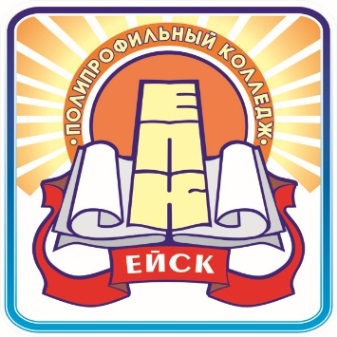 Министерство образования, науки и молодёжной политики Краснодарского краяГосударственное бюджетное профессиональное образовательное учреждение Краснодарского края«ЕЙСКИЙ ПОЛИПРОФИЛЬНЫЙ КОЛЛЕДЖ»